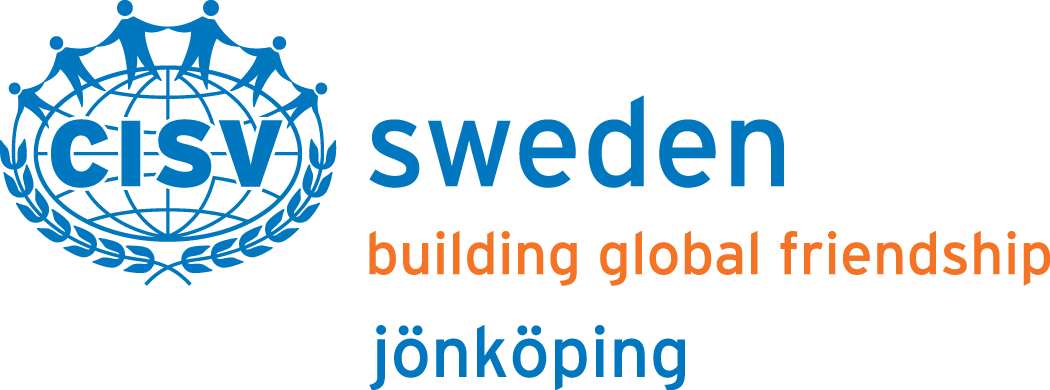 1 § Namn och uppdrag Föreningens namn är CISV Jönköping och bildades 18 april 1979.I CISV möts individer och perspektiv. I mötet skapar vi fredsutbildning. Med konkreta metoder och utifrån samhällets utmaningar uppmanar vi till engagemang och aktivt medborgarskap, lokalt och globalt.Utifrån FN:s deklaration om de mänskliga rättigheterna och demokratiska principer är föreningen är en ideell, partipolitiskt och religiöst obunden organisation, öppen för alla utan särskiljning av något slag.Föreningen är en lokalförening i CISV Sweden, och ska verka i enlighet med de principer som antagits av CISV. 2 § Föreningens säte Föreningens har sitt säte i Jönköpings kommun.3 § MedlemskapTill medlem kan antas envar som vill verka för föreningens ändamål och som aktivt tar ställning för medlemskap. Medlemskapet ska, för att bestå, förnyas årligen. Medlem ska till föreningen i förekommande fall erlägga medlemsavgift. Årsmöte beslutar på förslag från styrelsen om medlemsavgiftens storlek för närmast följande räkenskapsår. Medlemsavgiften ska erläggas på anmodan från föreningen. Medlem som önskar avsluta sitt medlemskap ska skriftligen anmäla detta till styrelsen.4 § StödmedlemskapTill stödmedlem kan antas alla personer som vill stödja föreningens verksamhet. Stödmedlem är den person som endast betalar årsavgift eller annan donation. Lägsta avgift för att vara stödmedlem ett år bestäms på föreningens årsmöte. En stödmedlem har inte rösträtt på årsmötet, inte rätt att delta i den internationella verksamheten, eller att sitta i lokalföreningens styrelse.5 § Medlemsregister Föreningen ska föra register över antagna och avförda medlemmar. I registret ska framgå namn, födelsedata, postadress, kön och datumet för medlemskapets början eller upphörande. Uppgifter ur medlemsregistret ska på begäran lämnas till CISV Sweden.6 § Uteslutning av medlemMedlem som bryter mot föreningens eller CISV Swedens stadgar, mot av föreningens eller dess styrelse i stadgeenlig ordning fattade beslut, ej fullgör betalningsskyldighet mot organisationen eller i övrigt handlar på ett sådant sätt att föreningen eller CISV Sweden riskerar att skadas eller föreningens eller CISV Swedens ändamål och intressen motarbetas, kan uteslutas ur föreningen. Beslut om uteslutning fattas av ordinarie årsmöte med 2/3 majoritet efter förslag från styrelsen. Kan beslutet inte vänta får styrelsen besluta att utesluta medlem i väntan på att årsmötet bekräftar beslutet.7 § Verksamhets- och räkenskapsårFöreningens verksamhets- och räkenskapsår omfattar tiden från 1 januari till 31 december.8 § Föreningens styrelseFöreningens styrelse skall bestå av minst tre och högst åtta ledamöter varav en ska vara ordförande, samt suppleanter. Styrelsen utser inom sig övriga ansvarsområden. Minst två av styrelsens ledamöter bör vara under 26 år. Styrelsens ordförande och övriga ledamöter utses för tiden från ordinarie årsmöte och intill slutet av det ordinarie årsmöte som hålls två år därefter. Endast föreningsmedlem kan utses till styrelseledamot. Stödmedlem kan ej utses till styrelseledamot.9 § Styrelsens mötenStyrelsen sammanträder minst två gånger årligen på kallelse av ordföranden eller då fler än en tredjedel av styrelseledamöterna så begär. Styrelsen är beslutför om fler än hälften av styrelseledamöterna är närvarande. Beslut vid styrelsesammanträde fattas med enkel majoritet. Vid lika röstetal gäller den mening som ordföranden biträder. Protokoll från styrelsens möten ska efter att det justerats göras tillgängligt för medlemmarna.10 § Tecknande av firmaFöreningens firma tecknas, förutom av styrelsen, av den eller de som styrelsen därtill utser.11 § RevisionFör granskning av organisationens räkenskaper, verksamhet och förvaltningen i övrigt utser ordinarie årsmöte en revisor och en (1) suppleant. Revisor och suppleant väljs för tiden från årsmötets avslutande och intill slutet av nästkommande ordinarie årsmöte. Revisorn äger rätt att utfå alla handlingar från föreningen samt besöka möten och verksamhet i den mån revisorn bedömer det nödvändigt för att utföra granskningen. Revisorn ska årligen avlämna rapport över det gångna året till årsmötet.12 § ValberedningFör beredning av de personval som ska genomföras vid nästkommande ordinarie årsmöte utser årsmötet en valberedning. Valberedningen bör bestå av minst två och högst fem ledamöter, varav minst en ledamot bör vara under 26 år gammal och minst en över 26 år gammal.Valberedningen utser inom sig en ordförande. Valberedningen ska lämna årsmötet förslag på val till styrelseledamöter och övriga förtroendeposter. Varje medlem äger rätt att kandidera till förtroendeposter och lämna förslag på kandidater till valberedningen. Valberedningen äger därutöver rätt att själva nominera kandidater. Valberedningens förslag ska utsändas till de som erhållit kallelse till mötet senast en vecka före ordinarie eller extra årsmöte.13 § JuniorgruppFöreningen och styrelsen ska verka för att det i föreningen finns en aktiv juniorgrupp. Juniorgruppen ska bedriva egen verksamhet som beslutas om inom gruppen. Verksamheten ska vara öppen för alla och bedrivas i linje med de principer som antagits av CISV. Juniorgruppen äger rätt att utse minst en av ledamöterna i föreningens styrelse samt lokala juniorrepresentanter. De ska även utse representanter till juniorernas årsmöte och inspirationsmöte i CISV Sweden. Beslut i juniorgruppen fattas i enlighet med demokratiska principer, vilket bland annat innebär att alla medlemmar ges möjlighet att delta, komma med förslag och kandidera. 14 § Ordinarie och extra årsmöte Årsmötet är föreningens högsta beslutande organ. Ordinarie årsmöte ska hållas årligen inom två månader efter utgången av varje räkenskapsår på den plats styrelsen beslutar. Extra årsmöte ska hållas på den plats styrelsen beslutar senast sex veckor från det att styrelsen, revisorn eller minst en tiondel av medlemmarna begärt det.15 § Kallelse och handlingarKallelse till årsmöte med tid och plats för mötet samt preliminär dagordning skall av styrelsen utfärdas till samtliga medlemmar senast 21 dagar  före ordinarie årsmöte och senast 14 dagar före extra årsmöte. Dagordning och samtliga handlingar i ärenden som ska behandlas på årsmötet ska göras tillgängliga för samtliga medlemmar senast en vecka  före ordinarie  eller extra årsmöte.16 § Ärenden på årsmötePå ordinarie årsmöte skall följande frågor behandlasVal av mötesordförandeVal av protokollförareVal av två justerare, tillika rösträknareFråga om kallelse till mötet skett i behörig ordningFastställande av röstlängdFastställande av verksamhetsberättelse för föregående verksamhetsårFastställande av revisorernas berättelse över föregående verksamhets- och räkenskapsårFastställande av resultat- och balansräkning för föregående räkenskapsår samt beslut om disposition av vinst eller förlustBeslut om ansvarsfrihet för styrelsens ledamöter för föregående verksamhets- och räkenskapsårFastställande av medlemsavgift för nästkommande räkenskapsårFastställande av verksamhetsplan, budget och kommittéer för innevarande verksamhets- och räkenskapsårPersonval av ordförandePersonval av ledamöter i styrelsenPersonval av suppleanter till styrelsenAnmälan av eventuell styrelseledamot utsedd av juniorgruppenPersonval av valberedning och revisorÖvriga ärendenI förekommande fall beslut i motioner som anmälts till styrelsen i stadgeenlig tidVid extra årsmöte ska de ärenden behandlas som anmälts i kallelsen till mötet jämte beslut i motioner som anmälts till styrelsen i stadgeenlig tid.En motion har inkommit i stadgeenlig tid om den anmälts till styrelsen senast tre veckor före ordinarie årsmöte eller tio dagar före extra årsmöte. Motioner som anmälts för sent behandlas av årsmötet i mån av tid efter att behandling av övriga ärenden skett och i den ordning de inkommit. Motion om ändring av stadgarna eller upplösning av organisationen får endast tas upp till behandling om de anmälts i stadgeenlig tid.17 § Beslut vid årsmöteBeslut fattas, med undantag för beslut om uteslutande av medlem, ändring av stadgan och upplösning av föreningen, med enkel majoritet där varje närvarande medlem har en (1) röst. Medlems rösträtt kan ej utövas genom ombud.Vid lika röstetal har föreningens ordförande utslagsröst med undantag för fråga om ansvarsfrihet för styrelsen och vid personval. Personval ska ske slutet om så begärs. Om inte tillräckligt många kandidater vid ett personval uppnår egen majoritet skall ytterligare valomgång genomföras för kvarvarande poster. I den ytterligare valomgången deltar de kandidater som, utan att ha blivit valda i den tidigare valomgången, fått flest röster. Antalet kandidater i den ytterligare valomgången skall vara en (1) mer än det kvarvarande antalet poster.18 § Ändring av stadgarÄndring av eller tillägg till stadgarna sker om förslag på årsmöte därom biträds av minst två tredjedelar av närvarande medlemmar. Sker förändring av stadgan ska ny stadga skickas till CISV Sweden.19 § Föreningens upplösningUpplösning av föreningen sker om förslag därom biträds av minst två tredjedelar av närvarande medlemmar vid två på varandra följande årsmöten med minst fyra månaders mellanrum. Vid beslut om upplösning av föreningen ska vad som återstår av dess tillgångar efter betalning av skulder fördelas till CISV Sweden eller, om detta inte är möjligt, till CISV International.Slut på stadgar, totalt 19 paragrafer.Antagna och gällande från X månad 20XX.